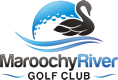 2020 Maroochy River Golf Club  Junior Awards2020 Best Pennants Player – Boy – Shae Coghlan2020 Best Pennants Player – Girl – Ellandi Findlay2020 Biggest Drop in Handicap – Boy – Jenson Oldham2020 Biggest Drop in Handicap – Girl – Marley Habermann2020 Best Club Representative – Sam Wilson2020 Fuji Xerox Junior Series OOM – Winner – Grace Kelleher2020 Fuji Xerox Junior Series OOM – Runner Up – Sienna Coghlan2020 Fuji Xerox Junior Series OOM – Three way tie - (Shae Coghlan, Callum Misso & Jett Weizman)2020 Fuji Xerox Junior Series OOM – 6th Place – Harrison Darr2020 MRGC Member Award – Boy – Luke Barnes2020 MRGC Member Award – Girl – Ellandi Findlay2020 Captain’s Award – Boy – Lewis Shaughnessy2020 Ladies Captain Award – Girl - Lilly Surasen2020 Overall Best Junior – Boy – Tyler Quaill2020 Overall Best Junior – Girl – Ionna Muir